FLAP’s mission in Illinois is to improve working conditions for
low income workers and their households in the following
industries: restaurants, landscaping, snow plowing, packinghouse,
cannery, farms, nursery, greenhouse, meat and poultry.
 
In response to COVID-19 pandemic, FLAP, with support of
Emergency Funds, does community education and resources
distribution to low-income families and facilitates the access to
cash transfer to help supplement lost wages.
 
FLAP carries out this mission through community outreach and
education, litigation, community legal education, information and
referrals, partnering with other organizations to fight human labor
trafficking and prevents family separations by helping immigrants
secure dual citizenship for their children through the Mexican
Consulate.
We also help those who are not working in the aforementioned
jobs. If any worker has a legal question pertaining to their job, we
partner those workers with attorneys with expertise in the specific
area of law who will answer the worker questions.
A bilingual web page was launched with coronavirus resources for
low-income workers: https://www.flapillinois.org/covid-19/

FLAP relies on more than 150 organizations and a network of
qualified attorneys to handle legal cases in Illinois. This network of
attorneys allows us to provide reliable legal assistance to very low-
income workers who have suffered damages without receiving any
compensation.
Our organization also gives information to low-income workers
and makes referrals to other organizations and skilled litigation
attorneys with extensive experience in areas including but not
limited to: employment, discrimination, personal injury, consumer,
nursing home abuse and neglect, medical malpractice, education,
housing, wrongful death, birth injury, product liability, car,

trucking, bus and aviation accidents, premises liability, Federal
Torts Claims Act, Assisted Living Negligence, home health care
abuse and neglect, DUI, Social Security Disability, family law,
Immigration, Breach of Contracts, medical Mal practice and
workers compensation among others.
We can help when the workers are:
Paid with a 1099 instead of W2 form
No payment of Overtime
No payment of minimum wage
Illegal deduction for uniforms, tools, unions, etc
Injuries at work and Injuries outside of work like car accidents,
medical negligence.
Complaints against the union
No payment of travel time
Lunch interruptions
Discrimination at work
Pre-shift work without compensation
Post-shift work without compensation
We have done outreach and know your rights presentations at the
Chicago Mexican Consulate and the Mexican Consulate mobile
unit throughout Illinois. Currently, in these times, we are doing
daily Know Your Rights Presentations on Facebook Live and
sharing our services and resources as well.
If you want to learn more about FLAP work please check our
website and social media pages.
Additional information available at FLAP’s website at
https://www.flapillinois.org/
or visit all major social media channels @flapillinois 
https://twitter.com/flapillinois
https://www.linkedin.com/home?trk=nav_responsive_tab_home

IMPORTANT NOTE:
FLAP is a 501 c 3 non-profit organization working with Latino
undocumented workers for over 21 years.
 
We don't share any information outside of our organization with
NO ONE without the permission of our clients.
 
As a 501 c3 non-profit Law Firm our clients are protected by the
confidentiality relation between attorneys and clients.
 
We do not provide any 1099 or W2 tax forms to the workers for
receiving the one-time $500 cash donationAmanda VillanuevaOutreach Assistant Pronouns: she/her/hers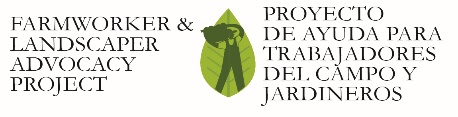 Proyecto de Ayuda para Trabajadores del Campo y Jardineros -A United Way Agency-630-877-8381 (cell)
33 N. LaSalle  Street # 900, Chicago, IL 60602avillanueva@flapillinois.orghttp://www.flapillinois.org/donate/https://www.facebook.com/farmworkerlandscaper.ad/vocacyproject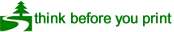 